Załącznik 1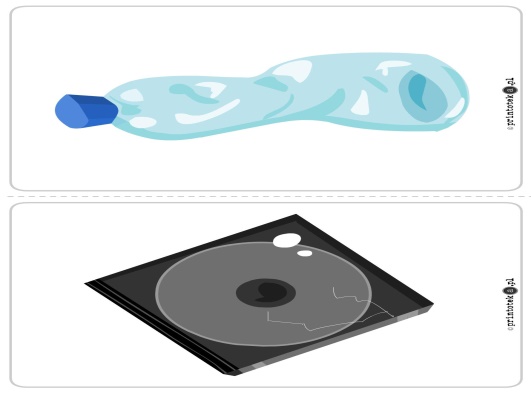 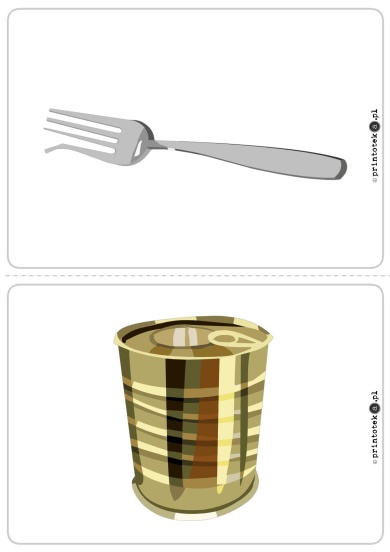 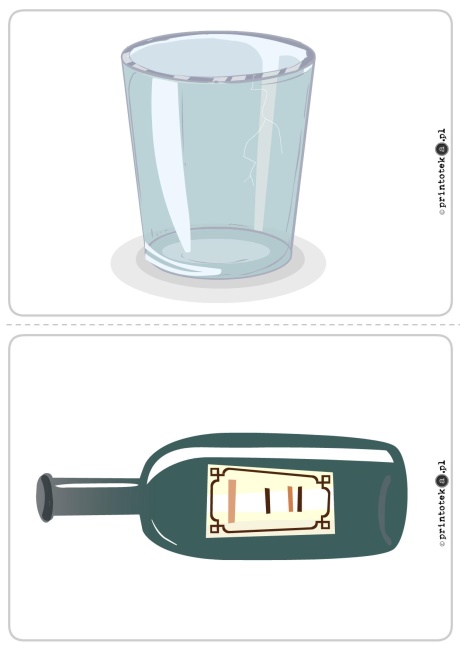 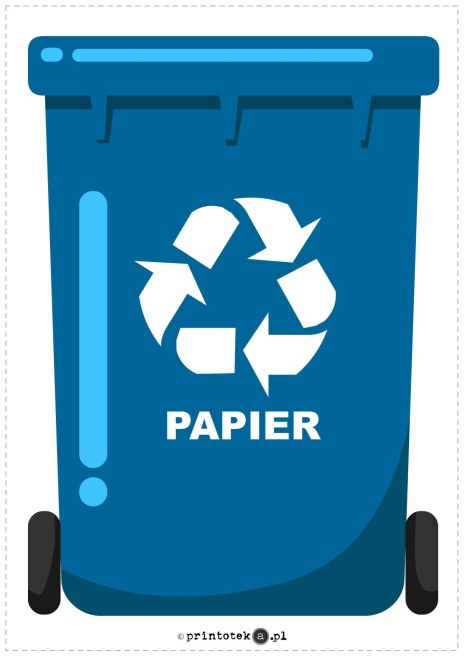 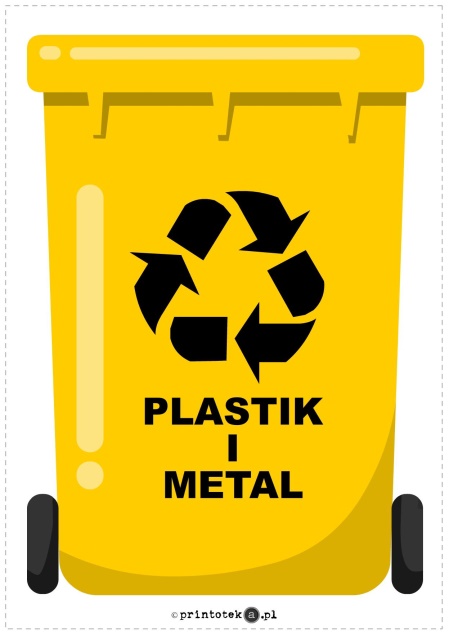 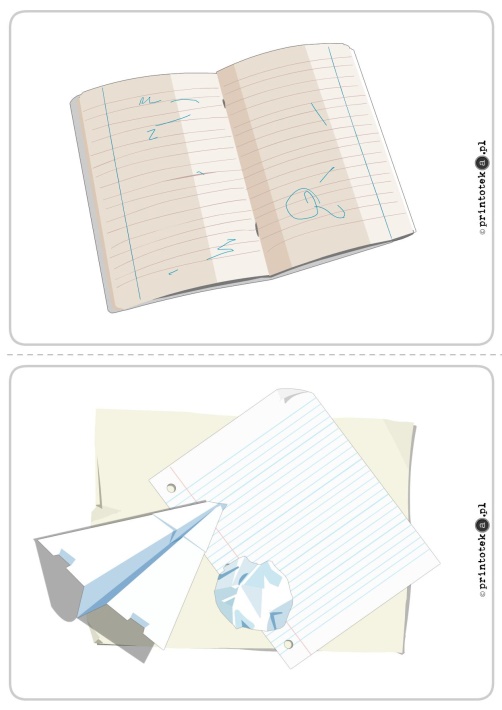 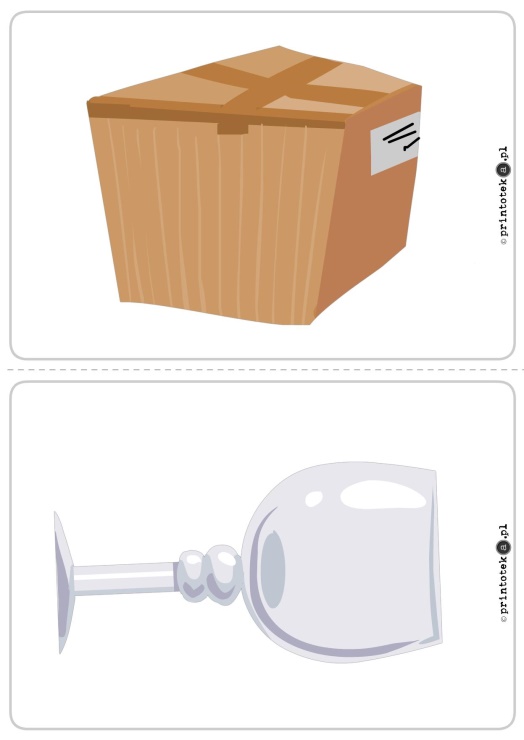 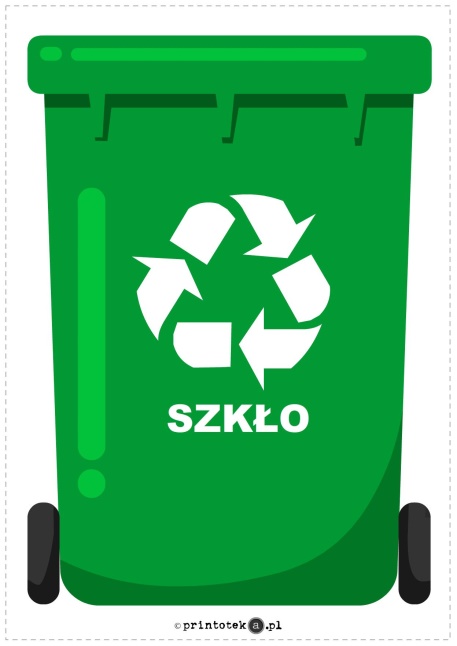 